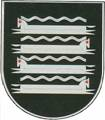 KAIŠIADORIŲ RAJONO SAVIVALDYBĖS TARYBASPRENDIMASDĖL  KAIŠIADORIŲ RAJONO SAVIVALDYBĖS TARYBOS 2015 M. SPALIO 29 D. SPRENDIMO NR. V17-419 „DĖL ATLYGINIMO UŽ VAIKO IŠLAIKYMĄ KAIŠIADORIŲ RAJONO SAVIVALDYBĖS ŠVIETIMO ĮSTAIGOSE, ĮGYVENDINANČIOSE IKIMOKYKLINIO IR PRIEŠMOKYKLINIO UGDYMO PROGRAMAS, MOKĖJIMO TVARKOS APRAŠO PATVIRTINIMO“ PAKEITIMO2019 m. rugsėjo 26 d. Nr. V17-243KaišiadorysVadovaudamasi Lietuvos Respublikos vietos savivaldos įstatymo 18 straipsnio 1 dalimi, Lietuvos Respublikos švietimo įstatymo 70 straipsnio 11 dalimi, Kaišiadorių rajono savivaldybės taryba  n u s p r e n d ž i a:Pakeisti Atlyginimo už vaiko išlaikymą Kaišiadorių rajono savivaldybės švietimo įstaigose, įgyvendinančiose ikimokyklinio ir priešmokyklinio ugdymo programas, mokėjimo tvarkos aprašą, patvirtintą Kaišiadorių rajono savivaldybės tarybos 2015 m. spalio 29  d. sprendimu Nr. V17-419 „Dėl Atlyginimo už vaiko išlaikymą Kaišiadorių rajono savivaldybės švietimo įstaigose, įgyvendinančiose ikimokyklinio ir priešmokyklinio ugdymo programas, mokėjimo tvarkos aprašo patvirtinimo“ Pakeisti papunktį ir jį išdėstyti taip: „4.1. Ligos atveju, pranešus įstaigos direktoriui ar grupės auklėtojui vaiko susirgimo dieną:4.1.1. 1–3 metų vaikai – iki 7 darbo dienų iš eilės vieną kartą per mėnesį;4.1.2. 4–6 metų vaikai – iki 5 darbo dienų iš eilės vieną kartą per mėnesį; 4.1.3. jeigu vaikas serga ilgiau nei nurodyta 4.1.1–4.1.2. papunkčiuose, tėvai įstaigai turi pateikti elektronine forma išsaugoto gydymo įstaigos dokumento atspausdintą egzempliorių (dokumento nuorašą) ar  kitą nustatytos formos gydymo įstaigos išduotą pažymą“.2. Pripažinti netekusiu galios 4.9 papunktį.Savivaldybės meras	                                                                                      Vytenis Tomkus